г. Петропавловск-Камчатский	                              « 09 »   ноября   2017 годаВ целях уточнения отдельных положений Административного регламента предоставления Министерством социального развития и труда Камчатского края государственной услуги по назначению отдельным категориям граждан, проживающим в Камчатском крае, ежегодной денежной выплаты на приобретение новогодних подарков, утвержденного приказом Министерства социального развития и труда Камчатского края от 30.06.2016 № 727-пПРИКАЗЫВАЮ:1. Внести в абзац первый части 92 приложения к приказу Министерства социального развития и труда Камчатского края от 30.06.2016 № 727-п «Об утверждении административного регламента предоставления Министерством социального развития и труда Камчатского края государственной услуги по назначению отдельным категориям граждан, проживающим в Камчатском крае, ежегодной денежной выплаты на приобретение новогодних подарков» следующие изменения:1) слово «пенсионером» заменить словом «заявителем»;2) слово «пенсионера» заменить словом «заявителя».2. Настоящий приказ вступает в силу через 10 дней после дня его официального опубликования. И.о. Министра                                                                                        Е.С. Меркулов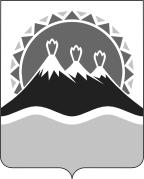 МИНИСТЕРСТВО СОЦИАЛЬНОГО РАЗВИТИЯ И ТРУДАКАМЧАТСКОГО КРАЯПРИКАЗ №   1228-пО внесении изменений в приложение к приказу Министерства социального развития и труда Камчатского края от 30.06.2016 № 727-п «Об утверждении административного регламента предоставления Министерством социального развития и труда Камчатского края государственной услуги по назначению отдельным категориям граждан, проживающим в Камчатском крае, ежегодной денежной выплаты на приобретение новогодних подарков»